Scenariusz zajęć realizowany w grupie Motylki w SPP w Wolanowie Opracowała: mgr Patrycja Pietras, mgr Katarzyna PiecGrupa dzieci: 3 – 4 latkiTemat zajęć: Narodowe Święto NiepodległościCele ogólne:– rozwijanie mowy; Cele szczegółowe:– odpowiada na pytania dotyczące obejrzanego filmu;– rozpoznaje symbole narodowe;– czynnie uczestniczy w zabawie;Kompetencje kluczowe:osobiste, społeczne i w zakresie uczenia się:– wzmocnienie więzi z rodzicami;– przestrzeganie zasad panujących podczas zajęć;– wzmocnienie wiary we własne możliwości;Metody pracy:– praca indywidualna Środki dydaktyczne: symbole narodowe, film z okazji Święta Niepodległości, link do piosenki „Jestem Polakiem”, link do Hymnu Polski.Przebieg zajęćOglądanie filmu edukacyjnego „11listopada Święto Niepodległości”.Karolek i 11 listopada 🇵🇱 Film edukacyjny dla dzieci - YouTubeRozmowa na temat obejrzanego filmu. Jak nazywa się święto  które obchodzone 11 listopada?Jakiego koloru flagi wywieszamy 11 listopada?Jakie są symbole narodowe polski?- wskazanie na obrazku symboli narodowych oraz próba ich nazwania zał.1 Próba wspólnego odśpiewanie wraz z rodzicami piosenki „Jestem Polakiem” oraz Hymnu Polski.Niezwykłe Lekcje Rytmiki - Jestem Polakiem - YouTubeHymn Polski-Mazurek Dąbrowskiego(caly)+tekst - YouTubeZachęcenie dzieci do  wywieszenie wraz z rodzicami flagi z okazji Święta Niepodległości. Zał1. 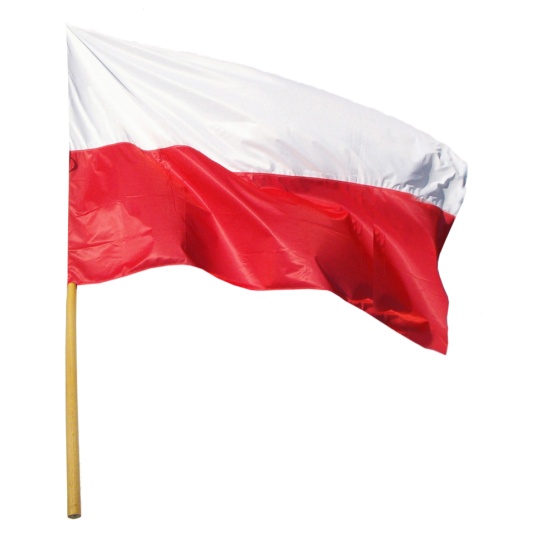 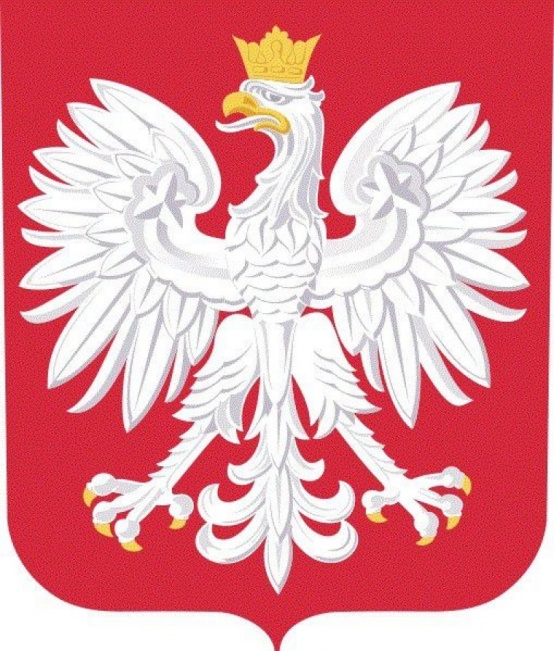 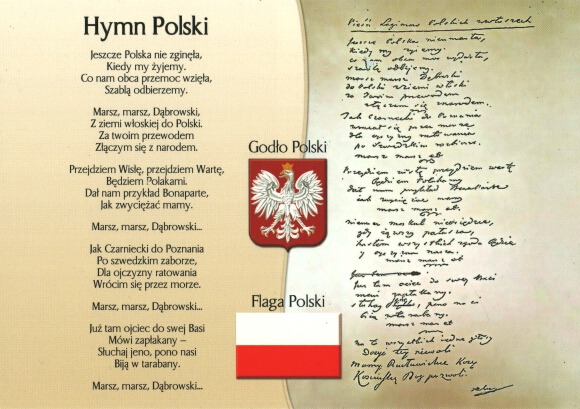 